Отчет  № 1   объединения «Волшебный фоамиран»Темы занятий:Интернет ресурсы: ddt-griv.ru (страничка педагога – Овчаровой-Бабиной Д.М..),   stranamasterov.ru     Изделия по темам:   2.  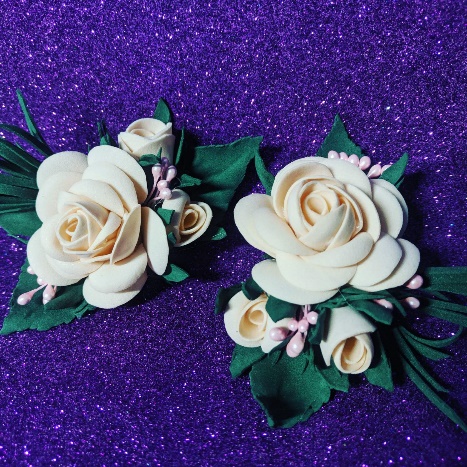 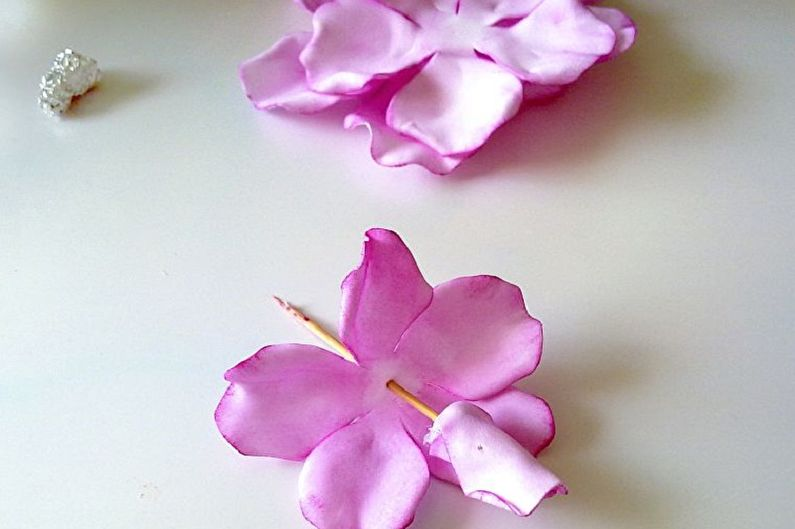 3.        4. 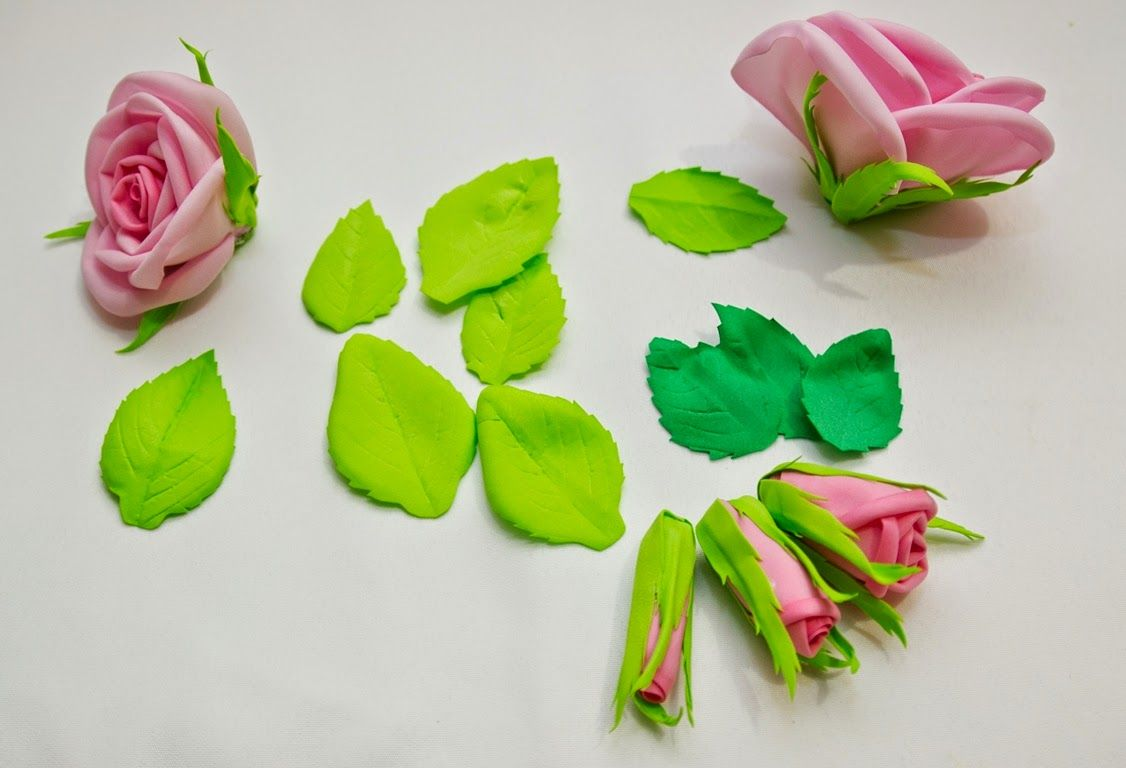 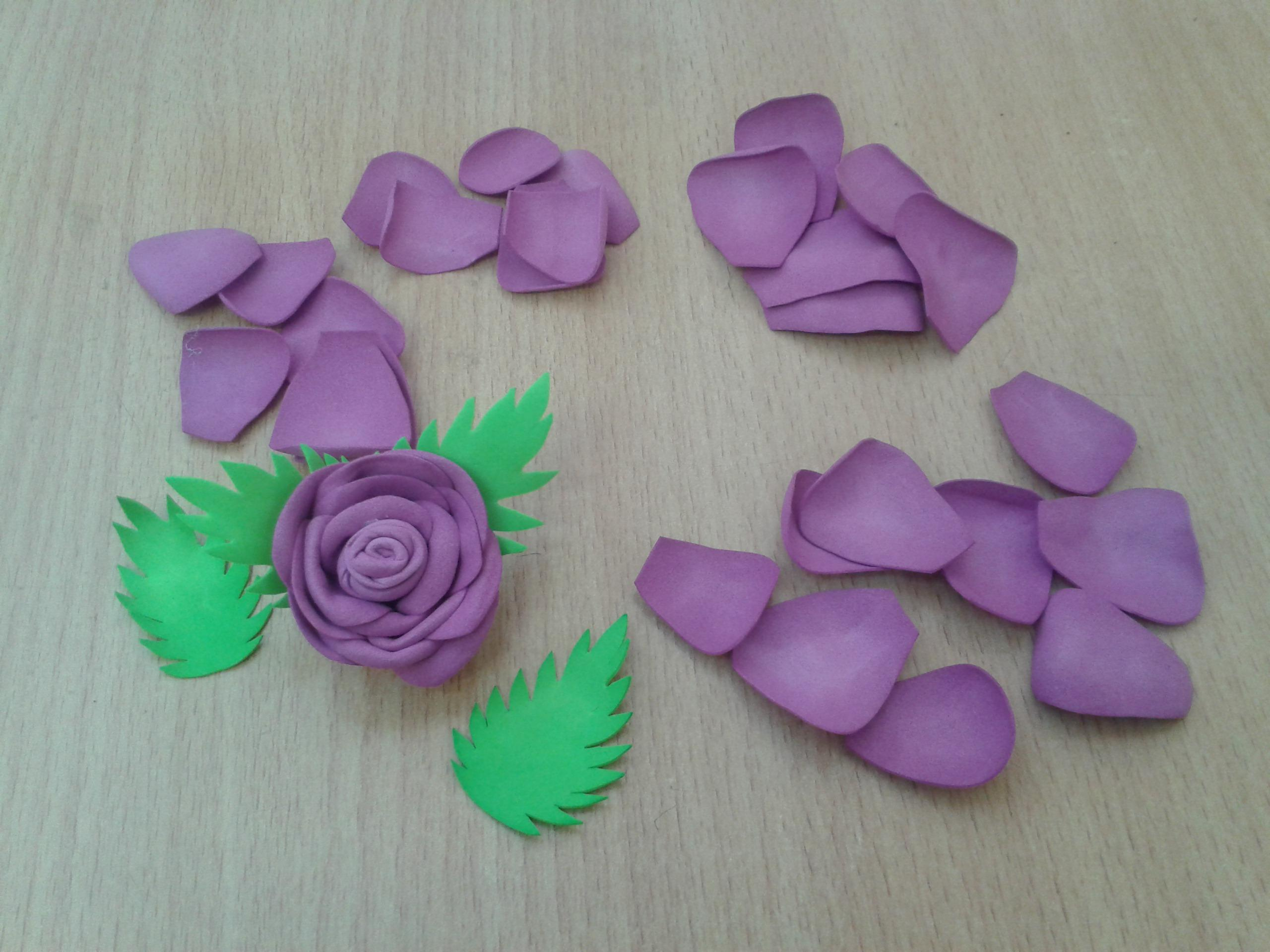 Работа в группе «Волшебный фоамиран»: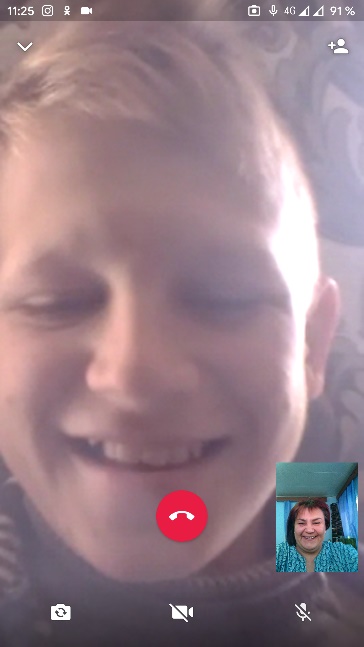 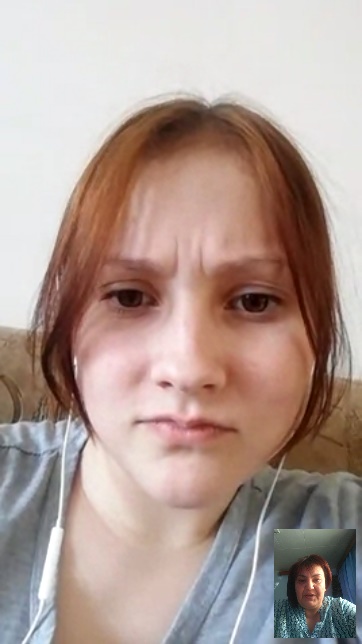 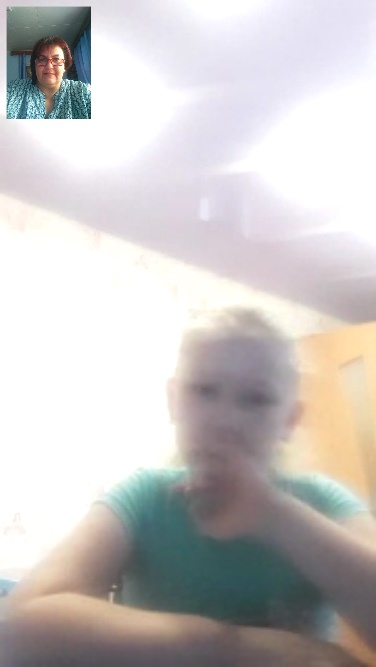 Воспитательная работа.- Разъяснительные беседы о правилах гигиены, профилактике вирусных и простудных заболеваний.	 Тема занятияДата 1 группаИспользуемая литератураМатериалы и оборудованиеВыполнение работы «Интерьерный тюльпан»25.04.20«Брошь-букеты: красота в деталях» Герасимова Е.Е «Цветы из фоамирана» Воробьёва О.С Фоамиран разной цветовой гаммы, картон, зубочистки, ножницы, пинцет, проволока, молды (различные), фольга, карандаш простой, термоклей, калька для зарисовки схем, утюг.Декоративные украшения.Роль декоративных украшений в образе современной девушки. Создание броши «Роза» Зарисовка эскиза. Изготовление распустившихся розовых бутонов.30.04.20«Брошь-букеты: красота в деталях» Герасимова Е.Е «Цветы из фоамирана» Воробьёва О.С Фоамиран разной цветовой гаммы, картон, зубочистки, ножницы, пинцет, проволока, молды (различные), фольга, карандаш простой, термоклей, калька для зарисовки схем, утюг.Приемы создания нераспустившихся бутонов и прицветников. Создание листьев розы. Тонировка.07.05.20«Брошь-букеты: красота в деталях» Герасимова Е.Е «Цветы из фоамирана» Воробьёва О.С Фоамиран разной цветовой гаммы, картон, зубочистки, ножницы, пинцет, проволока, молды (различные), фольга, карандаш простой, термоклей, калька для зарисовки схем, утюг.